Домашнее задание по ритмике для 2 классаДля всех групп!Вставьте недостающие длительности: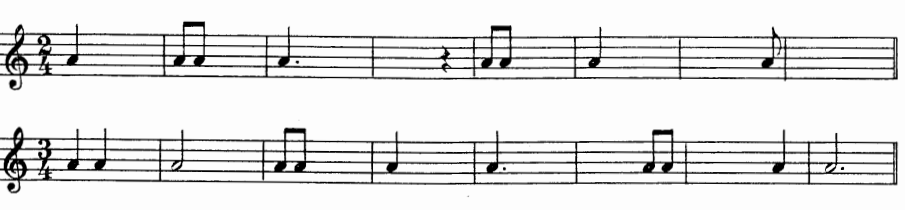 Расставьте тактовые черты и прохлопайте получившийся ритм: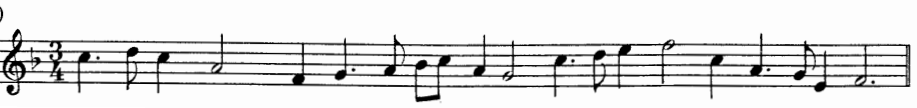 